Наш офис находится недалеко от центра Минска (в районе улиц Карла Либкнехта, Розы Люксембург и проспекта Дзержинского) на переулке Домашевский, который является продолжением улицы Харьковской.Адрес: 220036 г. Минск переулок Домашевский 9.Центральный вход в здание ДОСАФ, 5 этаж, комната 1.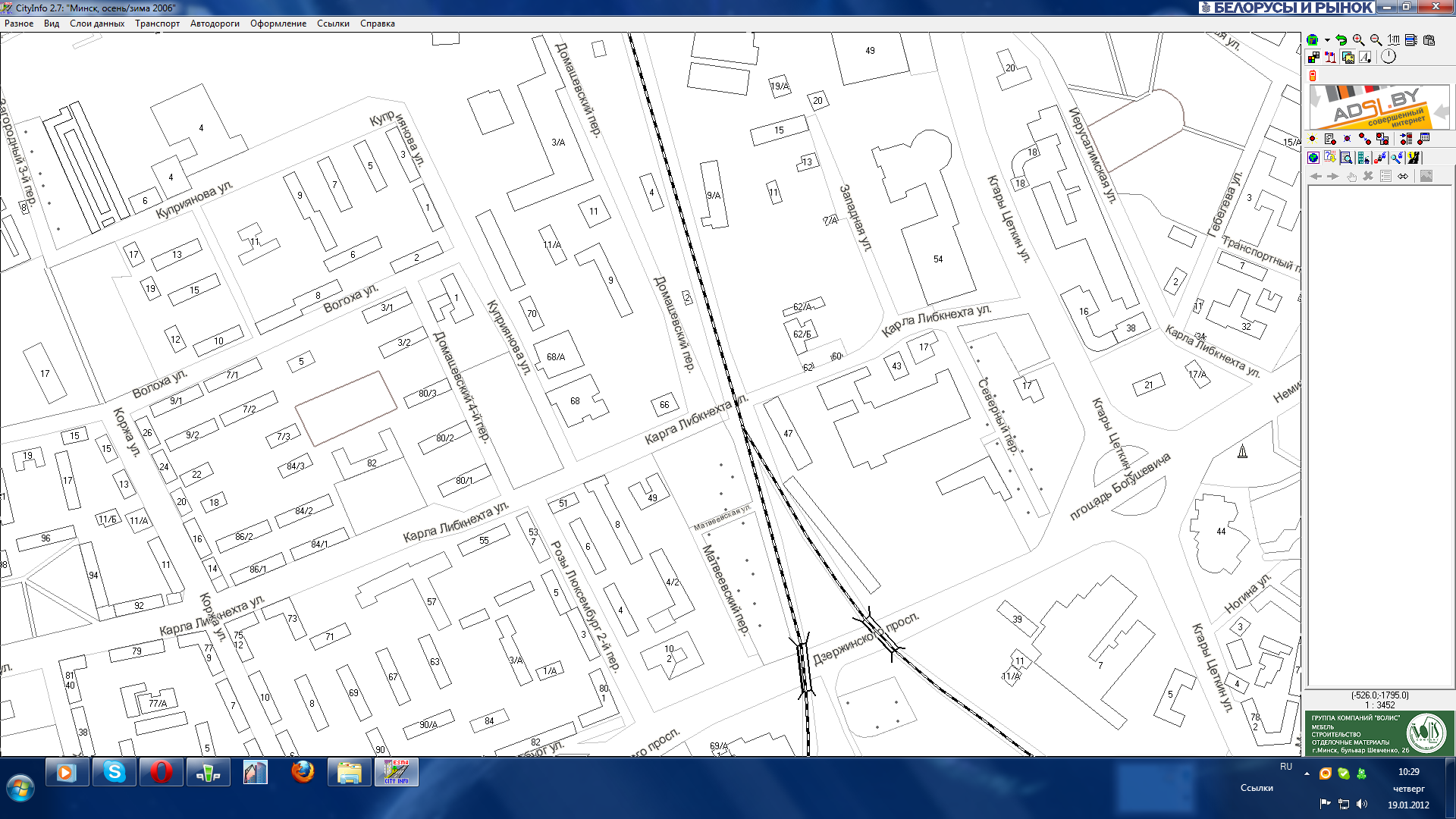 Отдел продаж:	+375 17 205 07 32 		+375 29 608 47 47+375 17 208 49 17 		+375 29 605 85 30+375 17 208 47 47		+375 29 688 06 33График работы с 8.30 до 17.30. Выходной суббота, воскресенье.                       Схема проезда на офис  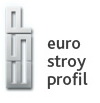                     ООО «ЕвроСтройПрофиль»www.eurostroy.byespminsk@mail.ru    